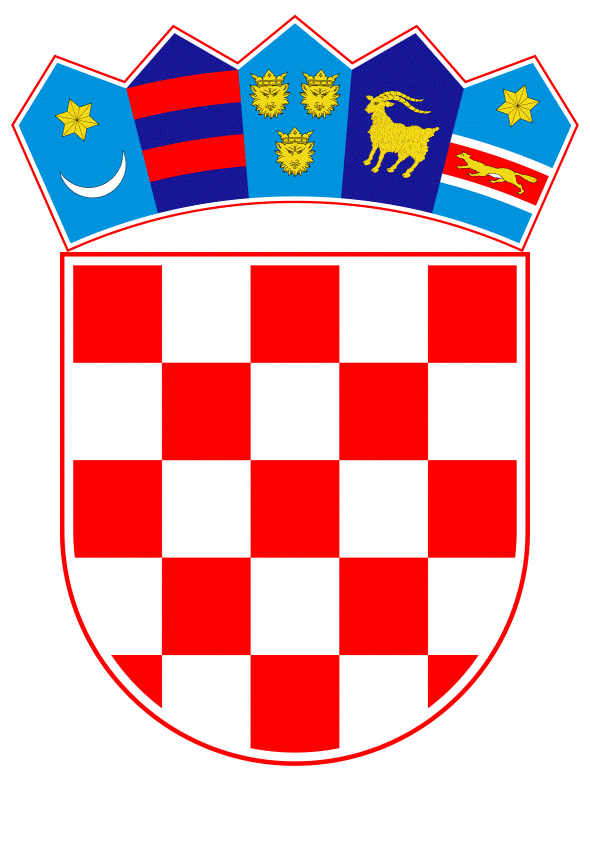 VLADA REPUBLIKE HRVATSKEZagreb, 30. travnja 2020.______________________________________________________________________________________________________________________________________________________________________________________________________________________________Banski dvori | Trg Sv. Marka 2  | 10000 Zagreb | tel. 01 4569 222 | vlada.gov.hrPRIJEDLOGVLADA REPUBLIKE HRVATSKEKlasa:Urbroj:Zagreb,	2020.PREDSJEDNIKU HRVATSKOGA SABORAPredmet: 	Prijedlog zaključka o uvođenju e-glasovanja i dopisnog glasovanja (predlagatelj: Klub zastupnika Mosta nezavisnih lista u Hrvatskome saboru) 		- mišljenje VladeVeza:     	Pismo Hrvatskoga sabora, klase: 013-01/20-01/03, urbroja: 65-20-03, od 7. travnja 2020. godine.Na temelju članka 122. stavka 2. Poslovnika Hrvatskoga sabora (Narodne novine, br. 81/13, 113/16, 69/17 i 29/18), Vlada Republike Hrvatske o Prijedlogu zaključka o uvođenju e-glasovanja i dopisnog glasovanja (predlagatelj: Klub zastupnika Mosta nezavisnih lista u Hrvatskome saboru), daje sljedećeM I Š L J E N J E Vlada Republike Hrvatske predlaže Hrvatskome saboru da ne podrži Prijedlog zaključka o uvođenju e-glasovanja i dopisnog glasovanja (u daljnjem tekstu: Prijedlog zaključka), koji je predsjedniku Hrvatskoga sabora podnio Klub zastupnika Mosta nezavisnih lista u Hrvatskome saboru, aktom od 7. travnja 2020. godine. Prijedlogom zaključka predlaže se da Hrvatski sabor zaduži Vladu Republike Hrvatske da žurno započne zakonodavnu i tehničku pripremu za uvođenje e-glasovanja i dopisnog glasovanja s obzirom na epidemiju koronavirusa i nadolazeće parlamentarne izbore.U obrazloženju Prijedloga zaključka navodi se u bitnome da s obzirom na nepredviđeno trajanje posebnih okolnosti (sadašnje epidemije i moguće nove epidemije) i nemogućnost glasanja građana na biračkim mjestima, da Hrvatski sabor zadužuje Vladu Republike Hrvatske da predloži izmjene izbornih zakona kojima bi se glasanje građana omogućilo na drugi način, prvenstveno putem elektroničkog i dopisnog glasovanja, te da su takve zakonske izmjene nužne imajući u vidu važnost provedbe redovitih izbora i ostvarivanje Ustavnog prava građana da u zakonom predviđenim rokovima na izborima odlučuju o izboru predstavničkih tijela na svim razinama i izvršnih dužnosnika koji se biraju neposredno.Vlada Republike Hrvatske predlaže Hrvatskome saboru da ne podrži Prijedlog zaključka, iz sljedećih razloga:Ustavom Republike Hrvatske, u članku 45. stavku 1. propisano je da hrvatski državljani s navršenih 18 godina (birači) imaju opće i jednako biračko pravo u izborima za Hrvatski sabor, Predsjednika Republike Hrvatske i Europski parlament te u postupku odlučivanja na državnom referendumu, u skladu sa zakonom. Sukladno stavku 3. istoga članka, u izborima za Hrvatski sabor, Predsjednika Republike Hrvatske i Europski parlament te u postupku odlučivanja na državnom referendumu biračko se pravo ostvaruje na neposrednim izborima tajnim glasovanjem, pri čemu birači koji nemaju prebivalište u Republici Hrvatskoj ostvaruju biračko pravo na biračkim mjestima u sjedištima diplomatsko-konzularnih predstavništava Republike Hrvatske u stranoj državi u kojoj prebivaju.Stavkom 4. istoga članka propisano je da u izborima za Hrvatski sabor, Predsjednika Republike Hrvatske i Europski parlament te u postupku odlučivanja na državnom referendumu ostvarivanje biračkog prava Republika Hrvatska osigurava i svojim državljanima s prebivalištem u Republici Hrvatskoj koji se u doba izbora zateknu izvan njezinih granica tako da mogu glasovati u sjedištima diplomatsko-konzularnih predstavništava Republike Hrvatske u stranoj državi u kojoj se nalaze ili na koji drugi način određen zakonom.Slijedom navedenoga, obzirom da je za birače koji nemaju prebivalište u Republici Hrvatskoj, člankom 45. stavkom 3. Ustava Republike Hrvatske izričito određeno da birači koji nemaju prebivalište u Republici Hrvatskoj ostvaruju biračko pravo na biračkim mjestima u sjedištima diplomatsko-konzularnih predstavništava Republike Hrvatske u stranoj državi u kojoj prebivaju, pri čemu nije ostavljena mogućnosti da se zakonom odredi drugačije, izbornim zakonima, bez odgovarajuće prethodne izmjene navedene odredbe Ustava Republike Hrvatske, nije moguće odrediti ostvarivanje biračkog prava na drugačiji način, odnosno elektroničkim putem ili dopisnim putem. Nadalje, Prijedlog zaključka kojim se također predlaže da Hrvatski sabor zaduži Vladu Republike Hrvatske da predloži izmjene izbornih zakona kojima bi se omogućilo glasanje građana na drugi mogući način, prvenstveno putem elektroničkog glasanja i dopisnog glasanja, a s obzirom na posebne okolnosti (sadašnje i moguće nove epidemije) i nemogućnosti glasanja građana na biračkim mjestima, Klub zastupnika Mosta nezavisnih lista, već je predložio i aktom od 1. travnja 2020. godine uz Konačni prijedlog zakona o izmjeni i dopuni Zakona o lokalnim izborima, PZ br. 886. Na sjednici Hrvatskoga sabora održanoj 7. travnja 2020. godine,  po provedenom glasovanju o Konačnom prijedlogu zakona o izmjeni i dopuni Zakona o lokalnim izborima, provedeno je i glasovanje o navedenom Prijedlogu zaključka, te isti nije dobio potreban broj glasova.Slijedom navedenoga, prvenstveno vodeći računa o ustavnim odredbama, te imajući u vidu i činjenicu da je o Prijedlogu zaključka istog sadržaja u Hrvatskome saboru već bilo provedeno glasovanje te da isti nije dobio potrebnu većinu glasova, Vlada Republike Hrvatske predlaže Hrvatskome saboru da ne podrži Prijedlog zaključka o uvođenju e-glasovanja i dopisnog glasovanja,  koji je predložio Klub zastupnika Mosta nezavisnih lista u Hrvatskome saboru. Za svoje predstavnike, koji će u vezi s iznesenim mišljenjem biti nazočni na sjednicama Hrvatskoga sabora i njegovih radnih tijela, Vlada je odredila dr. sc. Ivana Malenicu, ministra uprave, te Darka Nekića, Josipu Rimac i Katicu Prpić, državne tajnike u Ministarstvu uprave.							                             PREDSJEDNIK							                       mr. sc. Andrej PlenkovićPredlagatelj:Ministarstvo upravePredmet:Prijedlog zaključka o uvođenju e-glasovanja i dopisnog glasovanja (predlagatelj: Klub zastupnika Mosta nezavisnih lista u Hrvatskome saboru) - mišljenje Vlade Republike Hrvatske